Vereniging “NEDERLANDS CONNEMARA PONY STAMBOEK”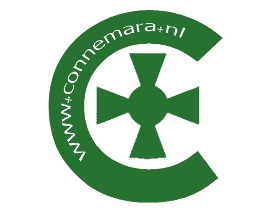 SPRINGWEDSTRIJD 31 MAART 2019 TE LAAG-SOEREN.Aanvang 13.00 uur.Aansluitend aan de hengstenkeuring organiseert het Nederlands Connemara Pony Stamboek  een springwedstrijd voor Connemarapony’s en kruisingen met minimaal 25%  Connemarabloed (aantoonbaar d.m.v. kopie paspoort)De wedstrijd vindt plaats in Manege De Spreng, Priesnitzlaan 17, 6957 DD Laag-Soeren.De wedstrijd staat open voor startpashouders en niet-startpashouders. Startpashouders starten in de klasse waar ze reglementair horen, gereden winstpunten tellen voor de officiële KNHS puntenregistratie. Er kan gestart worden in de klassen BB t/m ZZ, zowel pony’s als paarden* zijn welkom. Niet-startpashouders kunnen inschrijven voor het BB-springen in verschillende hoogtes. (50cm – 60cm – 70cm – 80cm).Bij het BB-springen is er geen verschil in pony/paard*. Bijvoorbeeld; Je mag als volwassen ruiter ook een parcours springen van 50cm.Voor het BB-springen wordt een klassement opgemaakt en er zijn leuke gebruiksartikelen te winnen.In de mail aangeven met welke pony en voor welke hoogte(s) (maximaal 2 parcoursen flexibel mogelijk) je wilt inschrijven. Ook graag je leeftijd erbij vermelden. Inschrijven voor het BB-springen kan door een mail te sturen naar eline@connemara.nlStartkaarthouders kunnen inschrijven via de KNHS / www.startlijsten.nl – Laag-Soeren - 31 maart.Voor pony’s die in het Nederlandse stamboek staan ingeschreven is het voldoende om het stamboeknummer te vermelden bij aanmelding. Voor pony’s die in een ander stamboek staan ingeschreven graag een scan of foto van het paspoort waarin de afstamming staat vermeld meesturen.Er kan op de dag zelf contant betaald worden. De inschrijving sluit op 10 maart. Mochten er op dat moment meer inschrijvingen zijn dan startplekken, dan gaan stamboekleden voor. Bij afmeldingen na de sluitingsdatum blijft het inschrijfgeld verschuldigd.Het startgeld per parcours is 10 euro. Stamboekleden krijgen korting en betalen 9 euro per parcours.Inschrijving voor deze wedstrijd is dus ook mogelijk voor niet-leden van het stamboek.Kijk voor meer info op www.startlijsten.nl – Laag-Soeren – 31 maart. * met “paarden” wordt in dit geval bedoelt; een pony die met een ruiter boven de 18 jaar een        combinatie vormt.